Обзор планируемых изменений в налоговое и смежное законодательство на 2020 год, в том числе:Реформирование налога на имущество и  земельного налога  Изменения по необлагаемым доходам физических лицУточнения по выплатам иным органам управления налогоплательщикаСовершенствование налогового администрированияОб «Акте выполненных работ, оказанных услуг», выписанном в электронном видеРасширение понятия «облагаемый оборот по НДС»Освобождение от НДС некоторых видов деятельностиЭСФ, выписанные через модуль «Виртуальный склад»По сделкам, оплата за которые проведена наличным платежом, в целях исчисления КПНИзменение срока исковой давностиДругие измененияУплата казахстанскими компаниями НДС в бюджет РоссииОсвобождение бизнеса от налогов на три годаПраво КГД на закрытие доступа в ИС ЭСФ Сопроводительные накладные в 2020 годуНовый классификатор видов экономической деятельности (ОКЭД НК РК 03-2019)«Трехкомпонентная интегрированная система»Новый ежегодный отчет о платежеспособности Новый электронный сервис ИС СОНО – «Открытый API-интерфейс для представления форм налоговой  отчетности в электронном виде из бухгалтерских ERP-систем»Целевая аудитория: Главные бухгалтера, бухгалтераДлительность: 10 академических часовОбладатель премии "Лучший лектор 2015 года" по версии ИС "Параграф"Коломейцева Елена, Директор компании ТОО «Коломейцева-инфо», сертифицированный бухгалтер-практик САР, Диплом «The Professional Financial Manager»,член Палаты профессиональных бухгалтеров РК,
обладатель Премии “Лучший лектор 2015 года”, член рабочей группы по внесению изменений в налоговый кодекс РК.
Окончила Алматинский филиал Московской Академии труда и социальных отношений, факультет «Бухгалтерский учет и аудит». Большой опыт работы главным бухгалтером и специалистом по налогам в различных компаниях (строительные, консалтинговые, курьерские, туристические)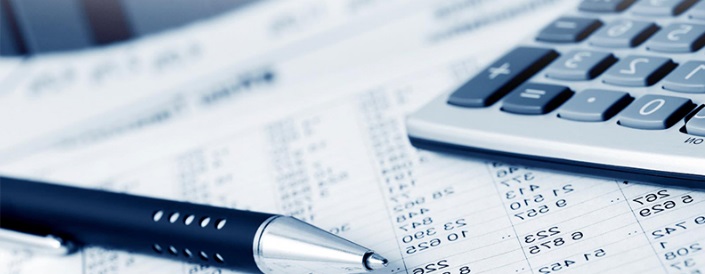 Подробности:В Караганде семинар состоится
19 декабря  2019,  с 10.00 до 18.00Стоимость участия: 35 000 тенге.В стоимость обучения входит: раздаточный материал, кофе-брейки, обеды, сертификатПрименение электронной цифровой подписиСовершенствование инвестиционной политикиОбязательные пенсионные взносы работодателейЧто изменится для ИП по патенту в 2020 году?Система учета электронных трудовых договоровВведение в Казахстане Электронного документооборотаПрименение ККМ-онлайн в 2020 годуЧто изменилось по вопросам камеральной таможенной проверкиОПВ с договоров ГПХНовые налоговые вычеты по ИПН в 2020 году
Контрольный НДС – счетАдминистрирование НДС с применением технологии блокчейнИ другие изменения по НДСЗарегистрироваться можно, заполнив бланк заявки и позвонив по телефонам:8 (7212) 41-86-48, 50-40-45E-mail: 504045@hr-profi.kz                profi06@inbox.ru	Сайт:    www.hr-profi.kz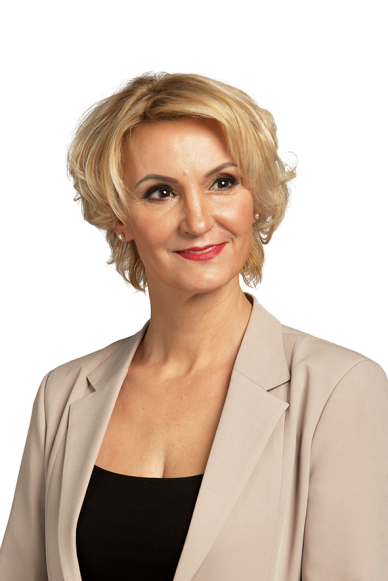 Ведет:КоломейцеваЕлена Борисовна